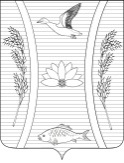 АДМИНИСТРАЦИЯ ЧЕРНОЕРКОВСКОГО СЕЛЬСКОГО ПОСЕЛЕНИЯСЛАВЯНСКОГО  РАЙОНА    ПОСТАНОВЛЕНИЕ21.12.2020                                                                                                                   № 198станица ЧерноерковскаяОб установлении целевого уровня снижения в сопоставимых условиях               суммарного объема потребляемых государственными (муниципальными)                      учреждениями энергетических ресурсов и воды на трехлетний период с 2021 года по 2023 годВ соответствии с Федеральным законом от 23 ноября 2009 года № 261-ФЗ «Об энергосбережении и о повышении энергетической эффективности                  и о внесении изменений в отдельные законодательные акты Российской Федерации», Федеральным законом от 06 октября 2003 года № 131–ФЗ              «Об общих принципах организации местного самоуправления в Российской Федерации», Постановлением Правительства Российской Федерации                   от 07.10.2019 № 1289-ПП «О требованиях к снижению государственными (муниципальными) учреждениями в сопоставимых условиях объема потребляемых ими дизельного или иного топлива, мазута, природного газа, тепловой энергии, угля, а также объема потребляемой ими воды», Постановлением Правительства Российской Федерации от 23 июня 2020 года      № 914-ПП «О внесении изменений в требования к снижению государственными (муниципальными) учреждениями в сопоставимых условиях суммарного объема потребляемых ими дизельного и иного топлива, мазута, природного газа, тепловой энергии, электрической энергии, угля, а также объема потребляемой ими воды», с Приказом Минэкономразвития Российской Федерации от 15.07.2020 № 425 «Об утверждении методических рекомендаций по определению целевого уровня снижения потребления государственным (муниципальным) учреждениями суммарного объема потребляемых ими энергетических ресурсов и воды», Черноерковского сельского поселения Славянского района, п о с т а н о в л я ю: 1. Установить целевой уровень снижения в сопоставимых условиях суммарного объема потребляемых государственными (муниципальными) учреждениями энергетических ресурсов и воды на трехлетний период с 2021 года            по 2023 год (прилагается).2. Разместить полный текст настоящего постановления с приложением в  сети «Интернет» официальном сайте администрации Черноерковского сельского поселения Славянского района.3. Настоящее постановление вступает в силу с момента подписания.4. Контроль за исполнением настоящего постановления оставляю за собой.Глава Черноерковскогосельского поселения                                                                                Н.П. ДрузякаПриложение к постановлению администрации Черноерковского сельского поселения Славянского районаЦелевой уровень снижения в сопоставимых условиях суммарного объема потребляемых государственными (муниципальными) учреждениями энергетических ресурсов и воды на трехлетний период с 2021 по 2023 годыНаименование учреждения: СК «Прорвенский»Наименование здания, строения, сооружения: здание дома культурыНаименование учреждения: СК «Черный Ерик»2.1. Наименование здания, строения, сооружения: здание дома культуры…Наименование учреждения: МКУК СКЦ «Черноерковский»3.1. Наименование здания, строения, сооружения: здание дома культурыПотребляемый ресурсУдельное годовой расход за 2019 годУдельное годовой расход за 2019 годЦелевой уровень экономии на трехлетний период,%Целевой уровень снижения(снижение удельного расхода)Целевой уровень снижения(снижение удельного расхода)Целевой уровень снижения(снижение удельного расхода)Целевой уровень снижения(снижение удельного расхода)Потребляемый ресурсЕдиница измеренияЗначениеЦелевой уровень экономии на трехлетний период,%Единица измеренияна 2021 годна 2022 годна 2023 год12345678Тепловая энергия на отопление и вентиляциюВтч/м2/ГСОПтребование по снижению потребления не устанавливаетсянеприменимоВтч/м2/ГСОПнеприменимонеприменимонеприменимоГорячая водам3/челтребование по снижению потребления не устанавливаетсянеприменимом3/челнеприменимонеприменимонеприменимоХолодная водам3/чел1,57%м3/чел1,471,451,39Электрическая энергия кВтч/м26,510%кВтч/м2Здание эффективно. Требование не устанавливается.Здание эффективно. Требование не устанавливается.Здание эффективно. Требование не устанавливается.природный газм3/м2требование по снижению потребления не устанавливаетсянеприменимом3/м2неприменимонеприменимонеприменимоТвердое топливо на нужды отопления и вентиляцииВтч/м2/ГСОП--Втч/м2/ГСОП---Иной энергетический ресурс на нужды отопления и вентиляцииВтч/м2/ГСОП--Втч/м2/ГСОП---Моторное топливотут/л--тут/л---Потребляемый ресурсУдельное годовой расход за 2019 годУдельное годовой расход за 2019 годЦелевой уровень экономии на трехлетний период, %Целевой уровень снижения(снижение удельного расхода)Целевой уровень снижения(снижение удельного расхода)Целевой уровень снижения(снижение удельного расхода)Целевой уровень снижения(снижение удельного расхода)Потребляемый ресурсЕдиница измеренияЗначениеЦелевой уровень экономии на трехлетний период, %Единица измеренияна 2021 годна 2022 годна 2023 год12345678Тепловая энергия на отопление и вентиляциюВтч/м2/ГСОПтребование по снижению потребления не устанавливаетсянеприменимоВтч/м2/ГСОПнеприменимонеприменимонеприменимоГорячая водам3/челтребование по снижению потребления не устанавливаетсянеприменимом3/челнеприменимонеприменимонеприменимоХолодная водам3/чел3,7528%м3/чел3,493,222,69Электрическая энергия кВтч/м222,3717%кВтч/м221,4420,5118,64природный газм3/м2требование по снижению потребления не устанавливаетсянеприменимом3/м2неприменимонеприменимонеприменимоТвердое топливо на нужды отопления и вентиляцииВтч/м2/ГСОПтребование по снижению потребления не устанавливаетсянеприменимоВтч/м2/ГСОПнеприменимонеприменимонеприменимоИной энергетический ресурс на нужды отопления и вентиляцииВтч/м2/ГСОПтребование по снижению потребления не устанавливаетсянеприменимоВтч/м2/ГСОПнеприменимонеприменимонеприменимоМоторное топливотут/лтребование по снижению потребления не устанавливаетсянеприменимотут/лнеприменимонеприменимонеприменимоПотребляемый ресурсУдельное годовой расход за 2019 годУдельное годовой расход за 2019 годЦелевой уровень экономии на трехлетний период,%Целевой уровень снижения(снижение удельного расхода)Целевой уровень снижения(снижение удельного расхода)Целевой уровень снижения(снижение удельного расхода)Целевой уровень снижения(снижение удельного расхода)Потребляемый ресурсЕдиница измеренияЗначениеЦелевой уровень экономии на трехлетний период,%Единица измеренияна 2021 годна 2022 годна 2023 год12345678Тепловая энергия на отопление и вентиляциюВтч/м2/ГСОП25,650%Втч/м2/ГСОПЗдание эффективно. Требования не устанавливаютсяЗдание эффективно. Требования не устанавливаютсяЗдание эффективно. Требования не устанавливаютсяГорячая водам3/челтребование по снижению потребления не устанавливаетсянеприменимом3/челнеприменимонеприменимонеприменимоХолодная водам3/чел1,579%м3/чел1,531,491,42Электрическая энергия кВтч/м212,913%кВтч/м212,8012,6912,48природный газм3/м2требование по снижению потребления не устанавливаетсянеприменимом3/м2неприменимонеприменимонеприменимоТвердое топливо на нужды отопления и вентиляцииВтч/м2/ГСОПтребование по снижению потребления не устанавливаетсянеприменимоВтч/м2/ГСОПнеприменимонеприменимонеприменимоИной энергетический ресурс на нужды отопления и вентиляцииВтч/м2/ГСОПтребование по снижению потребления не устанавливаетсянеприменимоВтч/м2/ГСОПнеприменимонеприменимонеприменимоМоторное топливотут/лтребование по снижению потребления не устанавливаетсянеприменимотут/лнеприменимонеприменимонеприменимо